АВТОТРАНСПОРТНИЙ НАПРЯМОКЗадача.    Найбільшим ворогом будь – якого автомобіля є корозія металу.Поясніть, як впливає на корозію металу його контакт з іншими металами.Розв’язування:    Корозія метала прискорюється чи уповільнюється при його контакті з іншими металами. При поясненні корозійного процесу необхідно використовувати ряд напруг металів. Чим далі метали знаходяться в цьому ряду один від одного, тим більша електрорушійна сила корозійного гальванічного елементу що виникає між ними, а відповідно, термодинамічна ймовірність процесу корозії збільшується.Задача.  1. У нас виникла підозра, що працівники автозаправки додають у бензин воду. У вас вдома є гашене й негашене вапно. Чи можна за допомогою цих речовин перевірити свої підозри? Чи будуть потрібними для цього ще якісь препарати?	Наш учень, майбутній водій, призадумується. Як хімія зараз допоможе йому? У процесі обговорення з’ясується: негашене вапно з водою утворює кальцій гідроксид, тобто розчин бензину набуває лужної реакції, що можна виявити за допомогою індикатора.	Гашене вапно частково розчиняється у воді, утворюючи лужний розчин. Тому  потрібен  кислотно - лужний індикатор.	- 2. При додаванні води до бензину значно погіршуються всі характеристики роботи двигуна. А в морозну погоду таке шахрайство може призвести до тяжких наслідків – двигун не зможе працювати. Що може бути причиною зупинки двигуна в мороз, якщо бензин розведений водою?	Це питання в учнів не викликає труднощів: вода замерзає у бензопроводі та закупорює його. У результаті чого бензин взагалі не надходить до карбюратора.Задача.  В якому співвідношенні необхідно змішати концентровану  96%-у сірчану кислоту (р = 1,84) і воду (р = 1,00) для одержання акумуляторної кислоти (р = 1,28)?        Розв’язування:  Складаємо діагональну схему де вказуємо  густини вихідних і отриманих розчинів:                                      1,84                               0,28                                                          1,28                                       1,00                              0,56Із схеми випливає, що дану кислоту і воду необхідно змішати в співвідношенні 0,28 : 0,56   або 1 : 2 по об’єму розчинів.ХАРЧОВИЙ НАПРЯМОКЗадача.   При сушінні яблука втрачають 84% своєї вологи. Скільки треба взяти свіжих яблук, щоб одержати 12 кг сушених?  Розв’язування: При сушінні залишається тверда маса:   100% - 84% = 16%Складаємо пропорцію:16% - 12 кг100% - х кгХ =  12  ∙ 100 : 16 = 75 (кг)Відповідь: 75 кг свіжих яблук.Задача.   Для засолки  огірків кухарі використовують 7% -й  розчин кухонної солі.  Саме такий розчин в достатній  мірі пригнічує життєдіяльність хвороботворних бактерій і пліснявих грибів і в той же час не перешкоджає процесам молочнокислого бродіння. Розрахуйте  скільки грамів кухонної солі та води необхідно взяти, щоб приготувати 10 літрів такого розсолу?Дано:					Розв’язування:  V(р-ну) -10л  		1)  За умовою задачі для того, щоб приготувати 7-ми               (Nа СІ ) – 7%          процентний  розчин хлориду натрію необхідно 7г                                           солі (Nа СІ  ) розчинити в 100 мл води  (Н2О)m ( Nа СІ  ) - ?		  	 Враховуючи, що в 1 л міститься 1000 мл, m(Н2О)  - ?			  відповідно, в 10 л міститься 10 000 мл, 		 	знайдемо скільки г солі міститься в 10 000 мл водиСкладаємо пропорцію:в   100мл  Н2О       міститься     7г  Nа СІ  в  10 000 мл  Н2О   міститься     хг  Nа СІ  Звідки:   х =     =   700г2)Вирахуємо масу води, яку необхідно взяти для приготування розчину за формулою:     m (розчинника) =  m  (розчину) -  m (розчиненої речовини)               m(Н2О)  = 10 000 – 700 = 930 (г).Відповідь:  маса кухонної солі -700г, а  маса води – 930г.Задача.   Оцтова кислота була єдиною, яку знали стародавні греки. Звідси її назва «оксос» - кисле, кислий смак. Оскільки кислотне середовище пригнічує життєдіяльність мікроорганізмів, оцтову кислоту використовують при консервуванні харчових продуктів, наприклад в складі маринадів.    Аналіз оцтової кислоти показує, що в ній на 2,1 вагові частини вуглецю приходиться 0,35 вагової частини водню і 2,8 вагової частини кисню. Густина пари оцтової кислоти за воднем рівна 30, відповідно, її молекулярна вага рівна   302 = 60.  Потрібно вивести молекулярну формулу оцтової кислоти.Розв’язування:  Знаходимо спочатку відношення між числом атомів вуглецю (X), водню (Y ), і кисню ( Z)  в молекулі оцтової кислоти (С XН YО Z):                 X :  Y :  Z =  :  :   =  0,175 : 0,35 : 0,175  Розділивши всі три члени другої половини рівності на 0,175, одержимо:                                X :  Y :  Z = 1 : 2 : 1 Найпростіша формула оцтової кислоти:  СН2О.Обраховуємо тепер, якою  б  була молекулярна вага оцтової кислоти, якщо б найпростіша формула відповідала дійсному складу її молекули. Одержуємо число 30. Але найдена дослідним  шляхом молекулярна  вага оцтової кислоти рівна 60, тобто вдвоє більша вирахуваної. Звідси робимо висновок, що в молекулі оцтової кислоти вдвічі більше атомів, ніж показує найпростіша формула. Отже, її істинна ( молекулярна) формула   С2Н4О2Відповідь: формула оцтової кислоти С2Н4О2Задача.   Приготувавши 500г   12 – процентного розчину солі для маринаду, виявилося, що він надто солоний. Тому до нього додали 300г води. Визначити якої концентрації розчин солі утворився. Розв’язування:   у   100 г розчину міститься 12 г солі;у   500г               -------            60г солі.  Якщо добавити до розчину  300г води. Його маса становитиме                                     500 + 300 = 800(г).  Визначимо концентрацію новоутвореного розчину: у   800г розчину міститься     60 г солі у   100 г               --------            х  г солі                     х =    =7,5 г або 7,5%Відповідь: розчин став 7,5 – процентним.ЛАБОРАНТ ХІМІКО-БАКТЕРІАЛЬНОГО АНАЛІЗУЗадача.   Для миття  бідонів з під молока   використовують 5% розчин соди. Скільки потрібно взяти соди і води, щоб приготувати 80 кг такого розчину?Розв’язування:  Маса соди становить   80 0,05 =  4 (кг);Маса води  становить  80 –  4 = 76 кгВідповідь: необхідно взяти 76 кг води та 4 кг соди.Задача.   1. а). Щоб непомітно було, що молоко скисло, в нього додавали соду. Як це можна виявити? 
б) Молоко розбавляли водою, а щоб прозорість його не збільшувалася, додавали крохмаль. Як розпізнати фальсифікацію? 
Розв’язування: 
Варіант 1. У 50 мл кислого молока додамо 10 г харчової соди, ретельно перемішаємо скляною паличкою. Яскравих зовнішніх змін немає, але кислий смак молока зникає. Відбувається реакція нейтралізації молочної кислоти гідрокарбонатом натрію: 
CH 3-CHOH-COOH + NaHCO 3 → CH 3-CHOH-COONa + CО 2 ↑ + H 2 O. 
Причому на нейтралізацію молочної кислоти йде тільки частина гідрокарбонату натрію. Інша частина гідролізується: 
NaHCO 3 + НОН  NaOH + CО 2 ↑ + Н 2 О; 
НСО  3 + НОН  ВІН  + СО 2 ↑ + Н 2 О. 
Перевіривши індикаторним папером, розчин молока, переконуємося, що рН дорівнює 9,0. Фенолфталеїн змінює забарвлення в розчині на малинове, що вказує на лужне середовище. Таким чином, для виявлення в кислому молоці соди необхідно перевірити середовище розчину. 
Варіант 2.  У 32 мл свіжого молока додамо 18 мл води, щоб розчин не був прозорим, і 20 г крохмалю, ретельно перемішаємо. Для виявлення крохмалю в розчині додамо 2-3 краплі розчину йоду. Колір молока змінюється на темно-синій. Таким чином, якісна реакція на крохмаль розкриває фальсифікацію. 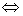 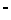 